Application For EmploymentThe application must be fully completed to be considered. Please complete each section, even if you attach a resume. Application For EmploymentThe application must be fully completed to be considered. Please complete each section, even if you attach a resume. Application For EmploymentThe application must be fully completed to be considered. Please complete each section, even if you attach a resume. Application For EmploymentThe application must be fully completed to be considered. Please complete each section, even if you attach a resume. Application For EmploymentThe application must be fully completed to be considered. Please complete each section, even if you attach a resume. Application For EmploymentThe application must be fully completed to be considered. Please complete each section, even if you attach a resume. Application For EmploymentThe application must be fully completed to be considered. Please complete each section, even if you attach a resume. 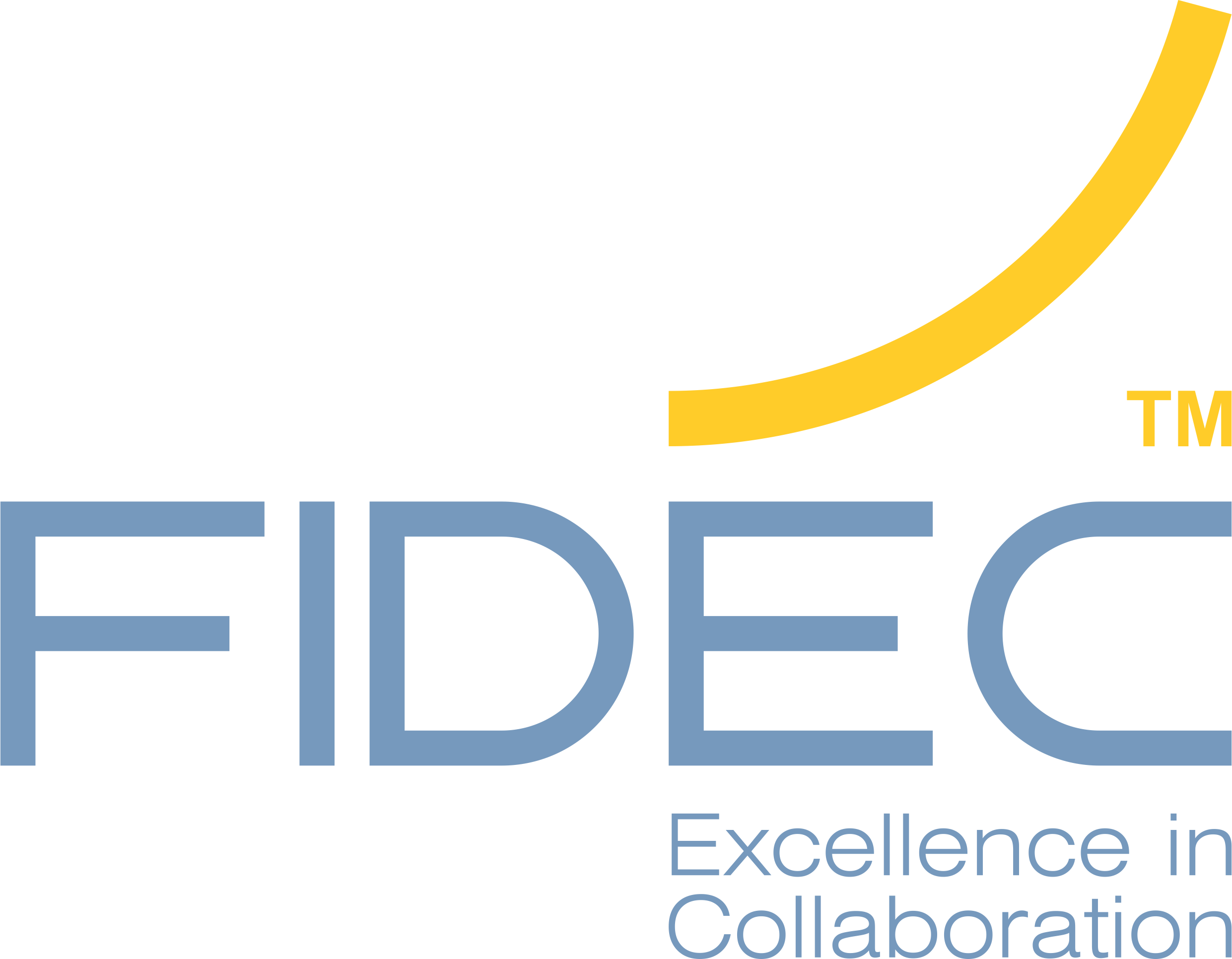 Personal InformationPersonal InformationPersonal InformationPersonal InformationPersonal InformationPersonal InformationPersonal InformationPersonal InformationPersonal InformationNameNameNameNameNameID No.ID No.ID No.ID No.AddressAddressCityCityProvincePostal CodePhone NumberPhone NumberMobile NumberMobile NumberMobile NumberEmail AddressEmail AddressPositionPositionPositionPositionPositionPositionPositionPositionPositionPosition You Are Applying ForPosition You Are Applying ForPosition You Are Applying ForPosition You Are Applying ForPosition You Are Applying ForAvailable Start DateAvailable Start DateDesired PayEmployment DesiredEmployment Desired Full Time Full Time Part Time Seasonal/TemporaryEducationEducationEducationEducationEducationEducationEducationEducationEducationSchool NameSchool NameSchool NameLocationLocationYears AttendedYears AttendedDegree ReceivedMajor[[[[[[[[[ReferencesReferencesReferencesReferencesReferencesReferencesReferencesReferencesReferencesNameNameNameNameNameTitleTitleCompanyPhoneEmployment HistoryEmployment HistoryEmployment HistoryEmployment HistoryEmployment HistoryEmployment HistoryEmployment HistoryEmployment HistoryEmployment HistoryEmployer (1)Employer (1)Job TitleJob TitleDates EmployedWork PhoneWork PhoneStarting Pay RateStarting Pay RateEnding Pay RateAddressAddressCityCityProvinceEmployer (2)Employer (2)Job TitleJob TitleDates EmployedWork PhoneWork PhoneStarting Pay RateStarting Pay RateEnding Pay RateAddressAddressCityCityProvinceEmployer (3)Employer (3)Job TitleJob TitleJob TitleDates EmployedWork PhoneWork PhoneStarting Pay RateStarting Pay RateEnding Pay RateAddressAddressCityCityProvinceEmployer (4)Employer (4)Job TitleJob TitleDates EmployedWork PhoneWork PhoneStarting Pay RateStarting Pay RateEnding Pay RateAddressAddressCityCityProvinceEmployer (5)Employer (5)Job TitleJob TitleDates EmployedWork PhoneWork PhoneStarting Pay RateStarting Pay RateEnding Pay RateAddressAddressCityCityProvinceSignature DisclaimerSignature DisclaimerSignature DisclaimerSignature DisclaimerSignature DisclaimerSignature DisclaimerSignature DisclaimerSignature DisclaimerSignature DisclaimerI certify that my answers are true and complete to the best of my knowledge. If this application leads to employment, I understand that false or misleading information in my application or interview may result in my release.I certify that my answers are true and complete to the best of my knowledge. If this application leads to employment, I understand that false or misleading information in my application or interview may result in my release.I certify that my answers are true and complete to the best of my knowledge. If this application leads to employment, I understand that false or misleading information in my application or interview may result in my release.I certify that my answers are true and complete to the best of my knowledge. If this application leads to employment, I understand that false or misleading information in my application or interview may result in my release.I certify that my answers are true and complete to the best of my knowledge. If this application leads to employment, I understand that false or misleading information in my application or interview may result in my release.I certify that my answers are true and complete to the best of my knowledge. If this application leads to employment, I understand that false or misleading information in my application or interview may result in my release.I certify that my answers are true and complete to the best of my knowledge. If this application leads to employment, I understand that false or misleading information in my application or interview may result in my release.I certify that my answers are true and complete to the best of my knowledge. If this application leads to employment, I understand that false or misleading information in my application or interview may result in my release.I certify that my answers are true and complete to the best of my knowledge. If this application leads to employment, I understand that false or misleading information in my application or interview may result in my release.